	บันทึกข้อความ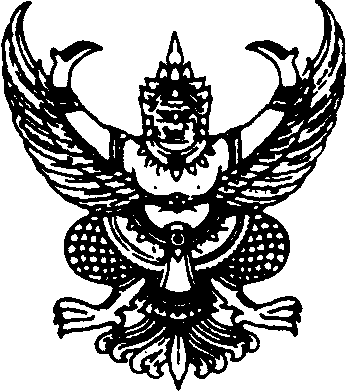 ส่วนราชการ   สำนักงานสาธารณสุขจังหวัดพิจิตร กลุ่มงาน                                   โทร ๐ ๕๖๙๙ ๐๓๕๔                                         ที่ พจ ๐๐๓๒.๐๐   /	วันที่              เรื่อง  ขออนุญาตไปราชการเรียน  ผู้ว่าราชการจังหวัดพิจิตร	ด้วยข้าพเจ้า…………………………………………………ตำแหน่ง......................................……………………พร้อมด้วยเจ้าหน้าที่อื่น จำนวน.......................คน ตามรายละเอียดด้านหลังประสงค์จะขอไปราชการ/อบรม........................….............................................................................................................. ...................................................................................................................................……………………...............................กรณีไปอบรมครั้งนี้เป็นครั้งที่........................หน่วยผู้จัด..........………………………….......................……………………………....สถานที่………………........………..................................................………………………….......................……………………………....ระหว่างวันที่………………........…....…......... ถึงวันที่...............................................จำนวน...............วัน โดยจะออกเดินทาง    ในวันที่........................................................  เวลา...................น. และในการไปราชการครั้งนี้ ขออนุญาตเดินทางและเบิกค่าใช้จ่าย  ดังนี้1.การเดินทาง	(…....) รถยนต์โดยสารประจำทาง	(…....) รถไฟ	(......) เครื่องบิน	(…....) รถยนต์ส่วนตัว   หมายเลขทะเบียน.................................................................................	(…....) รถยนต์ของทางราชการ   หมายเลขทะเบียน...................................................................	โดยมี..........................................................................................เป็นพนักงานขับรถยนต์และในการเดินทางไปราชการในครั้งนี้ขอเบิกค่าใช้จ่าย ดังรายละเอียดต่อไปนี้2.ที่พัก	(…....) จ่ายจริง (ตามสิทธิ์)	(…....) เหมาจ่าย3.งบประมาณค่าใช้จ่าย	(…....) ไม่ขอเบิกค่าใช้จ่ายใด ๆ แต่ไม่ถือเป็นวันลา	(…....) เบิกจากผู้จัดทั้งหมด    หรือบางส่วน (ให้ระบุ)............................................	(…....) ใช้เงินต้นสังกัด เป็น – ค่าเบี้ยเลี้ยง………………บาท – ค่าเช่าที่พัก……………………..บาท      -ค่าพาหนะ…………………….บาท  –ค่าลงทะเบียน…………………….บาท  –อื่น ๆ…………………….บาท รวมเป็นเงินจากต้นสังกัด  ทั้งสิ้น...........................................บาท (................................................................................)	จึงเรียนมาเพื่อโปรดพิจารณาอนุญาต     ความเห็นของหัวหน้ากลุ่มงาน	       ..................................................ผู้ขออนุญาต		       เห็นควรอนุญาต                                                          (................................................)..............................................................	ความเห็นของรองนายแพทย์สาธารณสุขจังหวัด...............................................................	เห็นควรอนุญาตความเห็นของผู้รับผิดชอบแหล่งงบประมาณ                            ………………………………………………………………   แหล่งงบประมาณ........................................................	.......................................................................ยอดจัดสรร..........................ยอดคงเหลือ.....................	ยอดใช้จ่ายในครั้งนี้........................................................	ความเห็นของผู้มีอำนาจสั่งการ	.	อนุญาต-หน้าหลัง-                  บัญชีรายชื่อผู้ขออนุญาตไปราชการเรื่อง...............................................................………………………………………………………………………………………………………………………………………………………………………………………………………………………แนบท้ายบันทึกข้อความที่  พจ.......................................ลงวันที่...............................................และประมาณการค่าใช้จ่ายในการเดินทางไปราชการที่เบิกค่าใช้จ่ายกับสำนักงานสาธารณสุขจังหวัดพิจิตรในครั้งนี้ ดังนี้ความเห็นของหัวหน้ากลุ่มงานเห็นควรอนุญาต…………………………………………………..………                …………………………………………………………  	       ……………………………………………………………………………………………………..………                …………………………………………………………  	       ……………………………………………………………………………………………………..………                …………………………………………………………  	       ……………………………………………………………………………………………………..………                …………………………………………………………  	       ……………………………………………………………………………………………………..………                …………………………………………………………  	       ……………………………………………………………………………………………………..………                …………………………………………………………  	       …………………………………………………ที่ชื่อ – สกุลตำแหน่งกลุ่มงานประมาณการค่าใช้จ่ายประมาณการค่าใช้จ่ายประมาณการค่าใช้จ่ายประมาณการค่าใช้จ่ายประมาณการค่าใช้จ่ายที่ชื่อ – สกุลตำแหน่งกลุ่มงานค่าเบี้ยเลี้ยงค่าเช่าที่พักค่าพาหนะค่าลงทะเบียนอื่น ๆ12345678910111213141516171819202122รวมรวมเป็นเงินทั้งสิ้น    (ตัวอักษร)  (                                                                       )รวมเป็นเงินทั้งสิ้น    (ตัวอักษร)  (                                                                       )รวมเป็นเงินทั้งสิ้น    (ตัวอักษร)  (                                                                       )รวมเป็นเงินทั้งสิ้น    (ตัวอักษร)  (                                                                       )รวมเป็นเงินทั้งสิ้น    (ตัวอักษร)  (                                                                       )รวมเป็นเงินทั้งสิ้น    (ตัวอักษร)  (                                                                       )รวมเป็นเงินทั้งสิ้น    (ตัวอักษร)  (                                                                       )…………………...บาท…………………...บาท